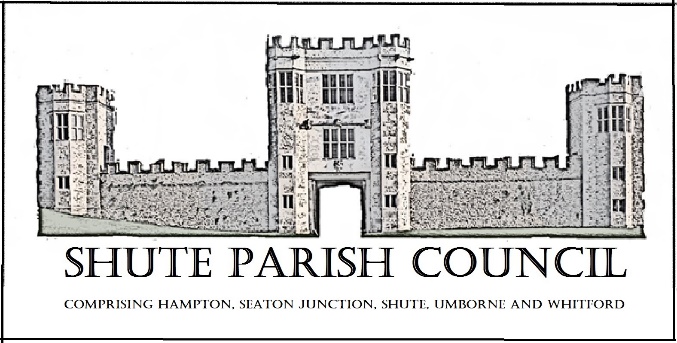 Colhayne Close, Colhayne Lane, Shute nr Axminster Devon, EX13 7QQParish Clerk - Carol Miltenburgtel:-01404 831080  e mail:-clerk@shute.eastdevon.gov.uk   www.shuteparishcouncil.org.ukThe Councillors were summoned to attend a meeting of Shute Parish Council to be held on Thursday, January 27th, 2022 at Shute Pillars, Shute starting at 10.00am.  The following matters were discussed.   Those present Cllrs Bill Marshall, Richard Orsman, Daviid Plowman and Carol Miltenburg (Clerk)						MINUTESApologies for absence were received from Cllrs Angels Choake, Paddy Magrane, Ella Sweetland and Mary Thomas.  No declarations of interests were made.  Planning.   21/3242/FUL - Perhams Green Farm Shute Axminster EX13 7PU One single storey timber lodge for use as a holiday let for disabled.  The Council raised no objections to the application.Date, place & time of next meeting:- March 3rd Whitford Hall (to be confirmed), depending on the regulations ruling at the time, starting at 7.30pm.The meeting finished at 10.30am